                                     Перечень тем и заданий на 14.05.2020ПредметТема для изученияКлассная работа Домашняя работа1.Русский языкТема: Прямая речь. § 71Изучить теоретический материал.https://www.youtube.com/watch?v=zx4-ugyjKF4 Выучить  правила. Запишите предложения, расставьте знаки препинания  и составь схемы предложений.1) Смотрю ему вслед и думаю зачем живут такие люди?
2) Я хотел бы купить масла проговорил крестьянин.
3) Мне кажется нет ничего вкуснее! заметил полковник
4) Не стоит мне уже лучше перебил Иван.2.МатематикаТема: Повторение. Сложение и вычитание десятичных дробей. П.33 повторитьРешить в столбик в тетради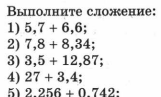 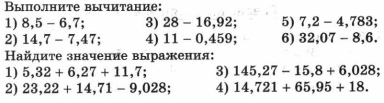 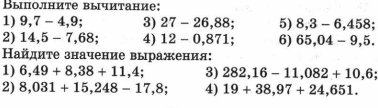 3.ЛитератураТема: Джек Лондон. Трудная, но интересная жизнь (слово о писателе). «Сказание о Кише»https://www.youtube.com/watch?v=X_QwD1VwOSUhttps://www.youtube.com/watch?v=_lyB37vyprg  КонспектПрочитать произведение Джека Лондона  «Сказание о Кише»